プログラム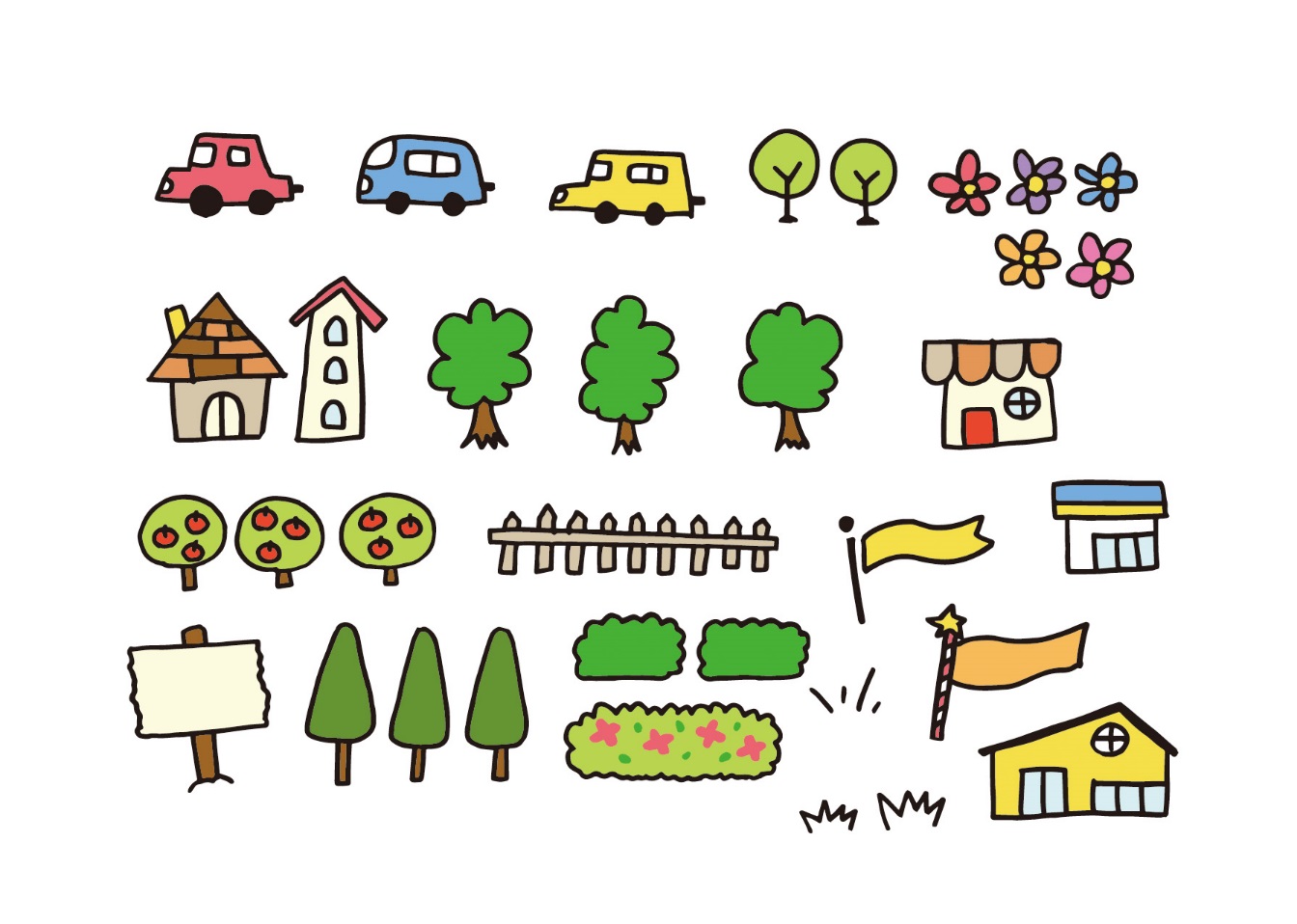 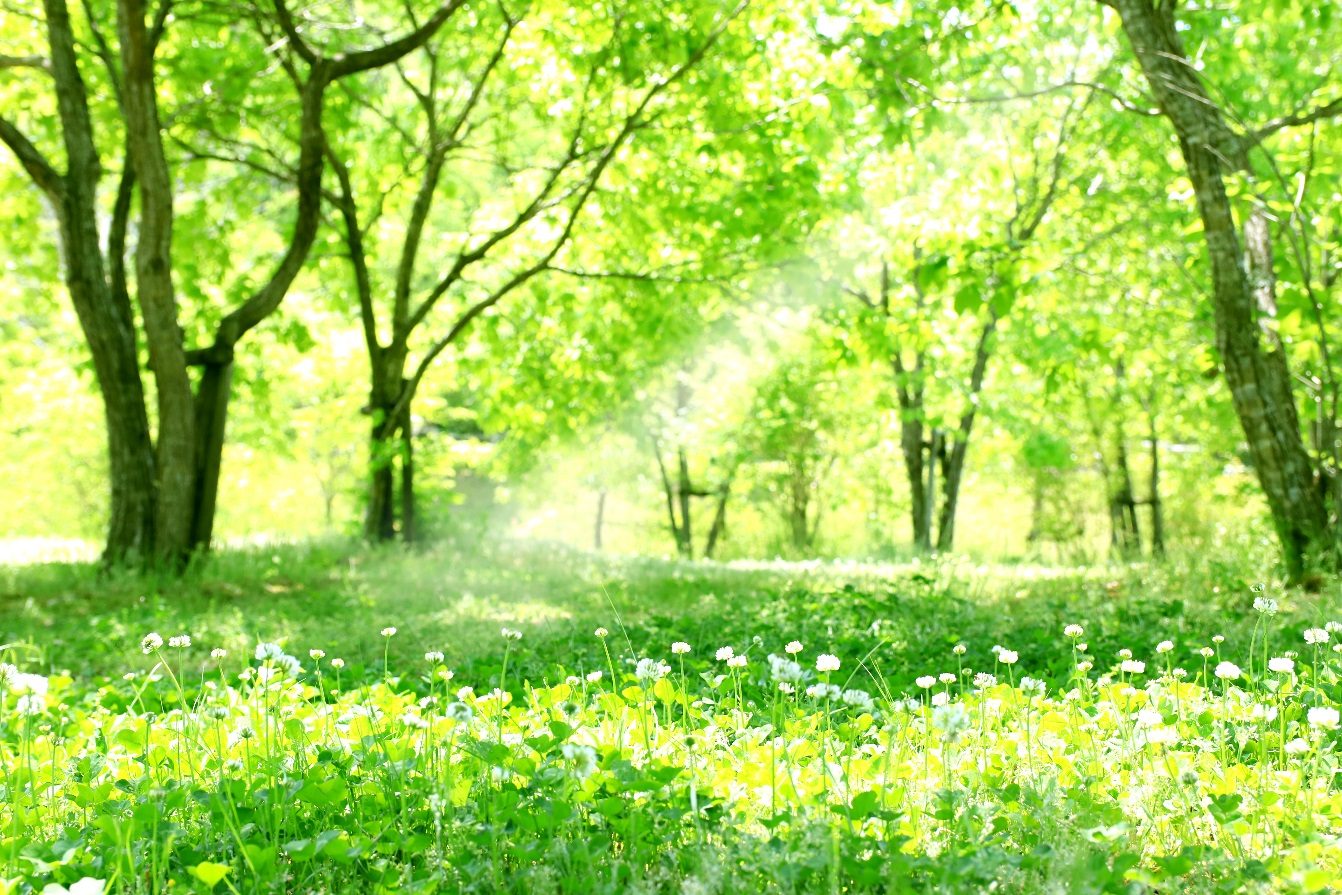 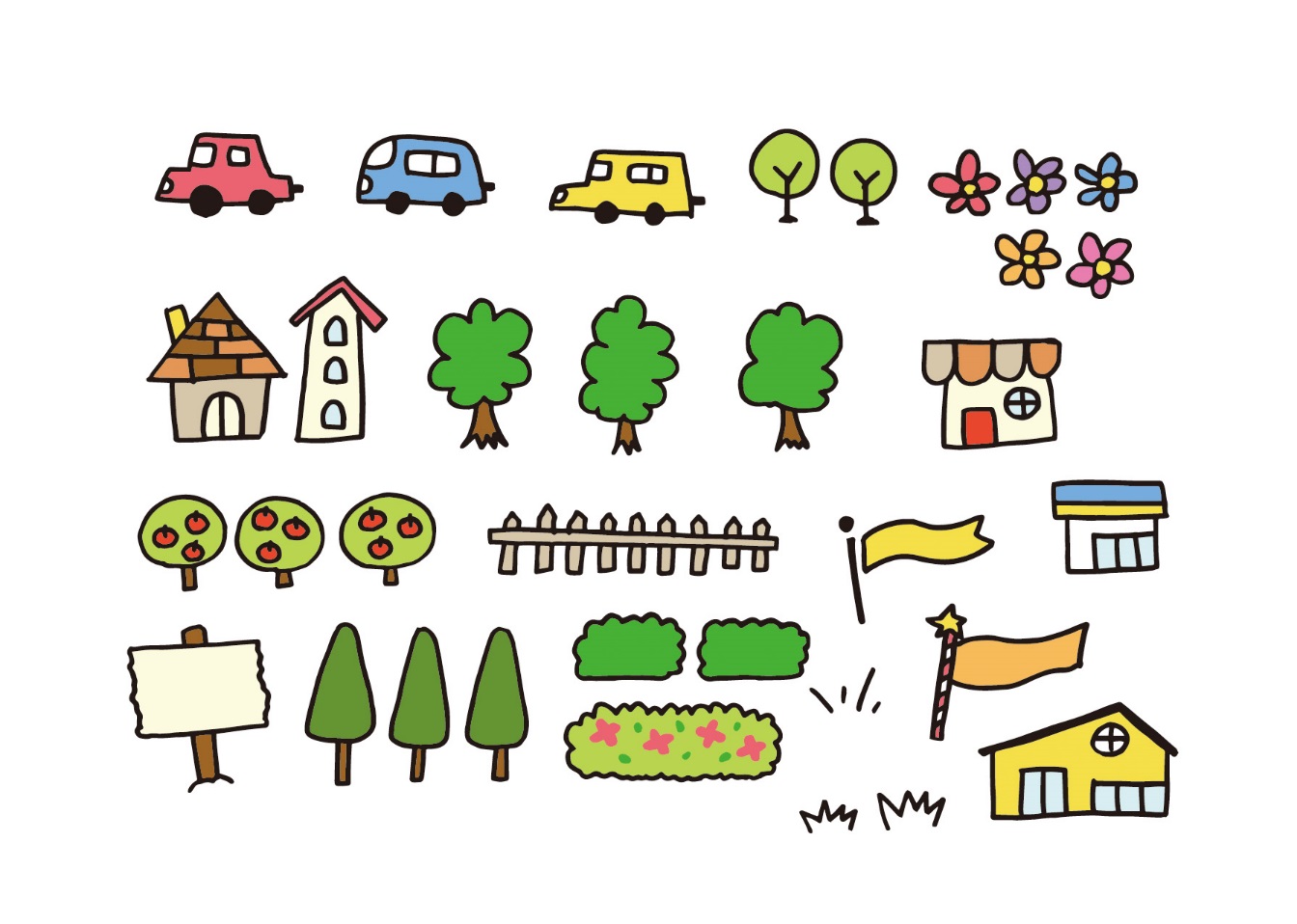 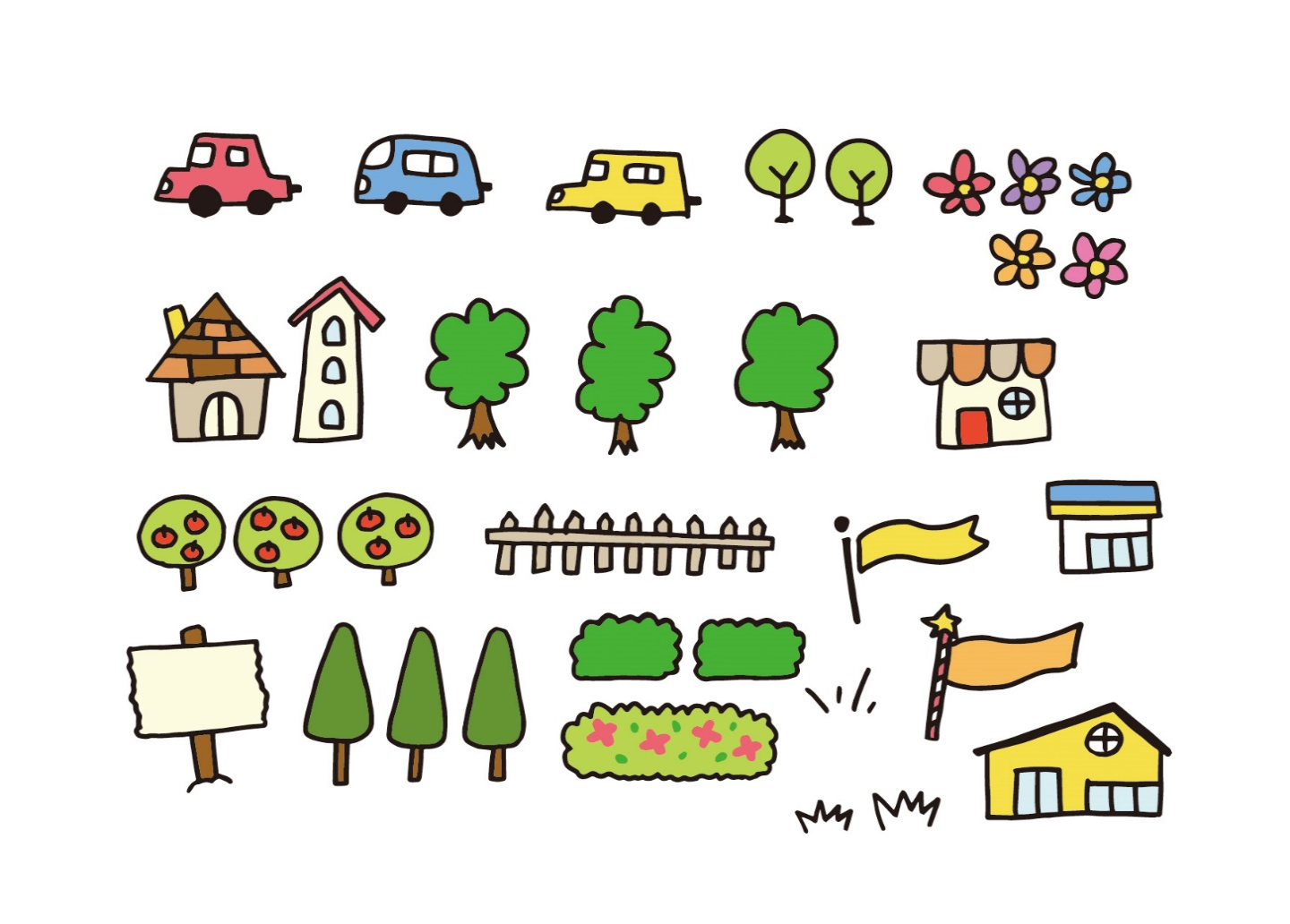 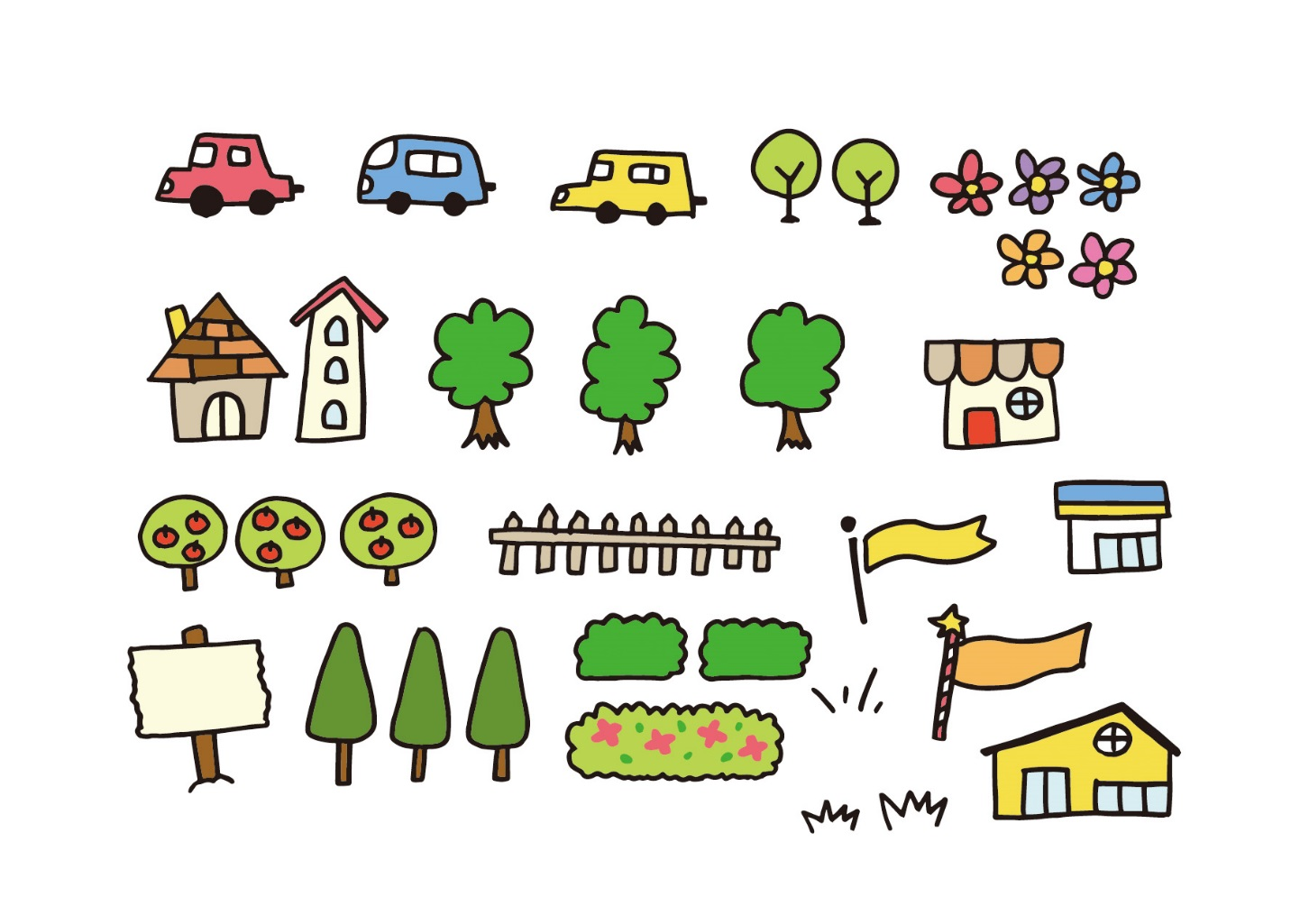 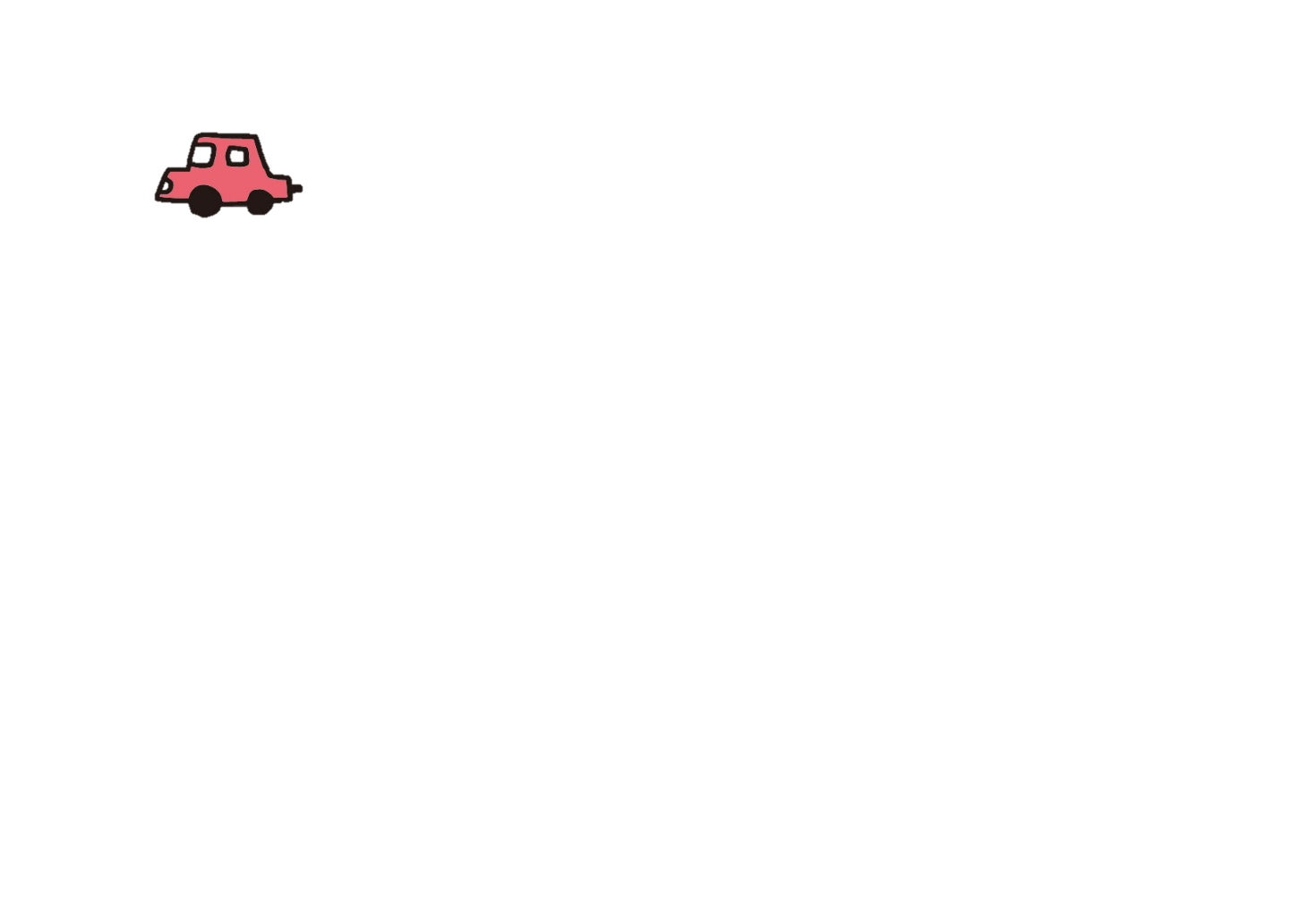 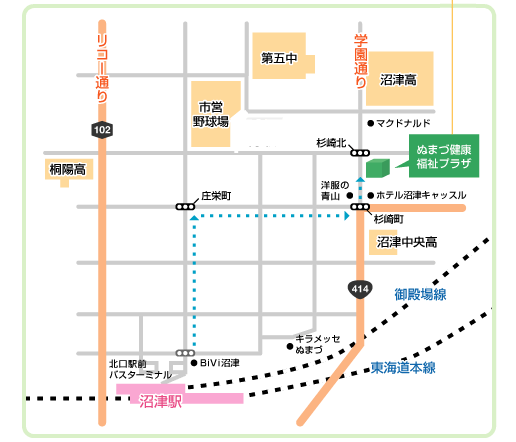 参加申し込み FAX：0466-28-5704◆参加費は当日会場にてお支払いください。◆申込み多数によりご参加頂けない場合のみご連絡いたします。◆お一人につき1枚の参加申込書をご使用下さい。◆会場での飲食は可能ですが、ごみはお持ち帰りいただけますようお願いいたします。■■■■■■■■■■■■お問い合わせ先■■■■■■■■■■■■社会福祉法人　藤沢ひまわり　グリーンウェーブ湘南Ａ（担当：戸髙）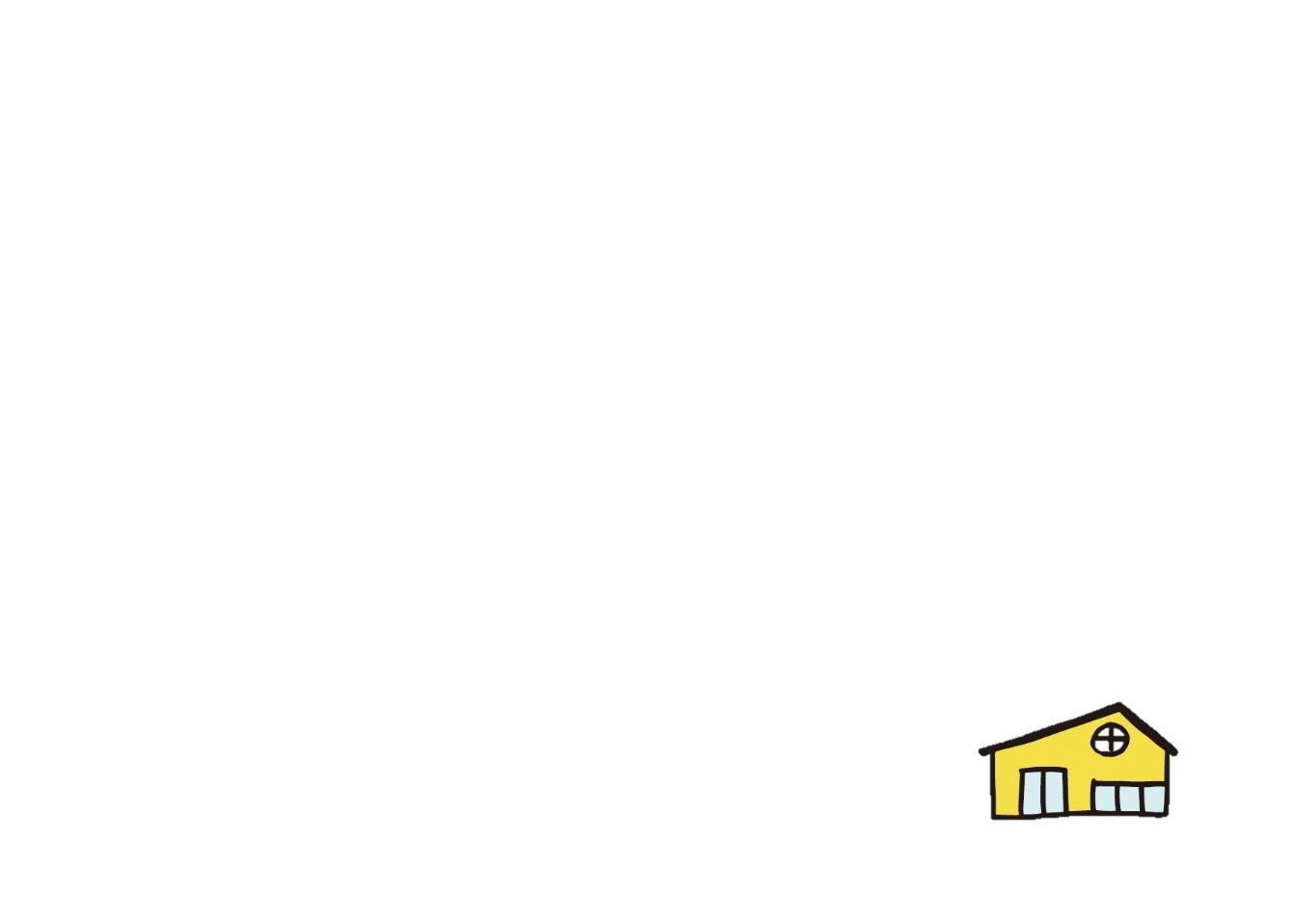 〒２５１－０００１ 神奈川県藤沢市西富３６８－１電話：０９０-１１１６-８７９５（法人携帯戸髙所持）12:30受付13:00開会13:05基調報告「就労継続支援Ｂ型調査のねらい」　　　　報告者：近藤淳あみ事務局長14:00実践報告◇田中　悦子　氏（就労移行支援：愛知県瀬戸市）◇望月　さやか　氏（就労継続支援B型：静岡県沼津市）◇山口　明美　氏(地域活動支援センター:神奈川県綾瀬市）15:15休憩15:30グループ交流会16:30閉会ＮＰＯ法人全国精神障害者地域生活支援協議会2018 年度ブロック研修会 in 沼津参加申込書 申込み〆：５月８ 日（金）ＮＰＯ法人全国精神障害者地域生活支援協議会2018 年度ブロック研修会 in 沼津参加申込書 申込み〆：５月８ 日（金）ＮＰＯ法人全国精神障害者地域生活支援協議会2018 年度ブロック研修会 in 沼津参加申込書 申込み〆：５月８ 日（金）ＮＰＯ法人全国精神障害者地域生活支援協議会2018 年度ブロック研修会 in 沼津参加申込書 申込み〆：５月８ 日（金）(ふりがな)お名前(　　　　　　　　　　　　　　　　　　)(　　　　　　　　　　　　　　　　　　)区分(ふりがな)お名前(　　　　　　　　　　　　　　　　　　)(　　　　　　　　　　　　　　　　　　)□会員・賛助会員□一般□当事者・学生ご所属(事業種別)(　　　　　　　　　　　　　　　　　)事業(　　　　　　　　　　　　　　　　　)事業□会員・賛助会員□一般□当事者・学生ご連絡先都道府県（電話番号:　　　　　　　　　　　　　　　　　　　）都道府県（電話番号:　　　　　　　　　　　　　　　　　　　）都道府県（電話番号:　　　　　　　　　　　　　　　　　　　）手話通訳等が必要な場合には○をご記入ください手話通訳要約筆記等が必要（　　　　　）手話通訳等が必要な場合には○をご記入ください手話通訳要約筆記等が必要（　　　　　）移動等に介助が必要な場合には○と内容をご記入ください必要（　　　　　）介助内容（　　　　　　　　　　　　　）移動等に介助が必要な場合には○と内容をご記入ください必要（　　　　　）介助内容（　　　　　　　　　　　　　）